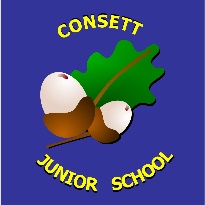 Consett Junior SchoolCleaner - Person SpecificationsCRITERIAESSENTIALDESIRABLEMETHOD OF ASSESSMENTAPPLICATIONClear, complete application formApplication FormReferencesQUALIFICATIONSWillingness to participate in training essential to the postBasic Literacy and Numeracy skillsApplication formEXPERIENCECleaning experience in a work environment (eg – school, leisure centre, hospital)Experience of using floor cleaning machineryApplication formReferencesInterviewSKILLS, KNOWLEDGE and APTITUDEAbility to learn on the jobAn understanding that school is central to and embedded in the life of the community Knowledge of Security and Health and Safety RegulationsKnowledge of cleaning methods and products relevant to a schoolApplication formInterviewReferencesPERSONAL ATTRIBUTESAbility to be flexibleAbility to work as part of a teamHigh standard and expectationsWillingness to support the ethos of the schoolAbility to use initiativeDiscretion and confidentialityTrustworthy, hardworking and good work ethicThe ability to work unsupervised Application FormInterviewReferencesOther2 Satisfactory referencesClear DBS check